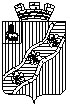 ДУМАКРАСНОКАМСКОГО ГОРОДСКОГО ПОСЕЛЕНИЯКРАСНОКАМСКОГО МУНИЦИПАЛЬНОГО РАЙОНАПЕРМСКОГО КРАЯРЕШЕНИЕ17.11.2016									          		 № 84О проведении публичных слушаний по проекту решения Думы Краснокамского городского поселения «Об утверждении бюджета Краснокамского городского поселения на 2017 год и на плановый период 2018 и 2019 годов»В соответствии со статьей  28 Федерального закона от 06 октября 2003г. № 131- ФЗ «Об общих принципах организации местного самоуправления в Российской Федерации», статьей 16 Устава Краснокамского городского поселения, Положением о проведении публичных слушаний в Краснокамском городском поселении, утвержденным решением Думы Краснокамского городского поселения от 24 мая 2006 г. № 43Дума Краснокамского городского поселения РЕШАЕТ:1. Провести публичные слушания по инициативе Думы Краснокамского городского поселения по проекту решения Думы Краснокамского городского поселения «Об утверждении бюджета Краснокамского городского поселения на 2017 год и на плановый период 2018 и 2019 годов».2. Назначить проведение публичных слушаний на 06 декабря 2016 года в 15 час. 00 мин. часов в помещении Думы Краснокамского городского поселения по адресу: пер. Банковский, 4 .3. Опубликовать текст проекта решения Думы Краснокамского городского поселения «Об утверждении бюджета Краснокамского городского поселения на 2017 год и на плановый период 2018 и 2019 годов» в печатном средстве массовой информации «Официальный бюллетень органов местного самоуправления муниципального образования Краснокамское городское поселение» не позднее 18  ноября 2016 года.4. Предложения по внесению изменений и дополнений в решение Думы Краснокамского городского поселения направлять не позднее чем за три дня до даты проведения публичных слушаний в письменной форме по адресу: пер. Банковский, 4, г. Краснокамск. 5. Утвердить оргкомитет по проведению публичных слушаний по проекту решения Думы Краснокамского городского поселения «Об утверждении бюджета Краснокамского городского поселения на 2017 год и на плановый период 2018 и 2019 годов» в следующем составе:Ю.А. Потапова – глава Краснокамского городского поселения – глава администрации Краснокамского городского поселения;Г.В. Ушакова – председатель Думы Краснокамского городского поселения;В.Ф. Потапов – председатель комиссии по экономике, бюджету и налогам Думы Краснокамского городского поселения;А.А. Фаррахов – председатель контрольно-ревизионной комиссии Думы Краснокамского городского поселения;Л.Н. Голдобина – начальник финансового управления администрации Краснокамского городского поселения;Л.А. Капустина – заместитель начальника – заведующий бюджетным отделом финансового управления администрации Краснокамского городского поселения;О.В. Ставицкая – управляющий делами Думы Краснокамского городского поселения;А.Л. Смелова – консультант по правовым вопросам Думы Краснокамского городского поселения;О.Е. Узельман – консультант по финансовым вопросам Думы Краснокамского городского поселения.6. Решение подлежит опубликованию в печатном средстве массовой информации «Официальный бюллетень органов местного самоуправления муниципального образования Краснокамское городское поселение».7. Контроль за исполнением решения возложить на комиссию по экономике, бюджету и налогам Думы Краснокамского городского поселения. Председатель Думы Краснокамского городского поселения				       Г. В. УшаковаГлава Краснокамского городскогопоселения – глава администрацииКраснокамского городского поселения Ю.А. Потапова